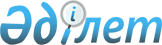 О внесении изменений в постановление Правительства Республики Казахстан от 16 октября 2006 года N 996
					
			Утративший силу
			
			
		
					Постановление Правительства Республики Казахстан от 26 мая 2008 года N 497. Утратило силу постановлением Правительства Республики Казахстан от 14 мая 2009 года № 709



      


Сноска. Утратило силу 


 постановлением 


 Правительства РК от 14.05.2009 № 709 (порядок введения в действие см. 


 п. 3 


).



      Правительство Республики Казахстан 

ПОСТАНОВЛЯЕТ:





      1. Внести в 
 постановление 
 Правительства Республики Казахстан от 16 октября 2006 года N 996 "Об утверждении Правил утверждения антимонопольным органом договора присоединения к сетям телекоммуникаций общего пользования доминирующего оператора связи других сетей телекоммуникаций, определяющего условия оказания услуг присоединения, а также связанные с этим обязательства по взаимодействию сетей и пропуску трафика" (САПП Республики Казахстан, 2006 г., N 38, ст. 424) следующие изменения:




      в заголовке и пункте 1 слова "антимонопольным органом" заменить словами "уполномоченным органом";




      в 
 Правилах 
 утверждения антимонопольным органом договора присоединения к сетям телекоммуникаций общего пользования доминирующего оператора связи других сетей телекоммуникаций, определяющего условия оказания услуг присоединения, а также связанные с этим обязательства по взаимодействию сетей и пропуску трафика, утвержденных указанным постановлением:




      в заголовке и по всему тексту слова "антимонопольным органом", "антимонопольному органу", "антимонопольный орган" заменить соответственно словами "уполномоченным органом", "уполномоченному органу", "уполномоченный орган";




      в пункте 1 слова "антимонопольным органом" заменить словами "уполномоченным органом, осуществляющим государственное регулирование в сфере информатизации и в области связи (далее - уполномоченный орган)".




      2. Настоящее постановление вводится в действие со дня подписания и подлежит официальному опубликованию.


      Премьер-Министр




      Республики Казахстан                       К. Масимов


					© 2012. РГП на ПХВ «Институт законодательства и правовой информации Республики Казахстан» Министерства юстиции Республики Казахстан
				